NOVA TONDA LEDEen ronde opbouw LED armatuur is geschikt voor plafond- & muurmontage montage en heeft een behuizing uit polycarbonaat in de beschikbare kleuren wit, zwart en grijs met een polycarbonaat opaal diffusor. De diffusor sluit bijna naadloos aan op de behuizing en zorgt voor een egale verspreiding van het licht zonder dat de leds zichtbaar zijn. De montage gebeurt werktuigloos. Het toestel is beschikbaar met noodunit M3h en bewegingssensor. Beschikbaar in volgende afmetingen:
Ø470x157
Ø330x126
Ø260x102Beschermingsgraad:	IP65
 			Ook beschikbaar in IP44
Levensduur LEDS:		L90B10 51.000h
Lichtkleur:		CRI80 3000K 4000K
Certificaten:		ENEC
Garantie:		2 jaar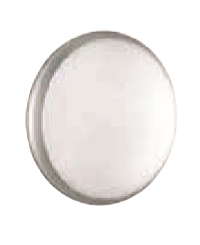 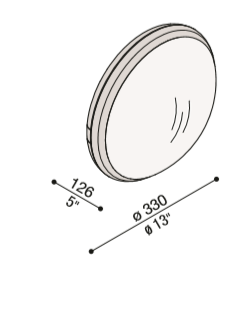 